Školský poriadok pre žiakov  ZŠ Kráľovnej pokoja v ŽilineŠkolský poriadok upravuje práva a povinnosti žiakov a ich zákonných zástupcov, pravidlá vzájomných vzťahov, vzťahov s učiteľmi a ostatnými zamestnancami, organizáciu vyučovania, vnútorný režim školy, pravidlá hodnotenia a klasifikácie žiakov, opatrenia vo výchove. podmienky pre BOZP a ochranu pred sociálno-patologickými javmi, diskrimináciou a násilím, podmienky nakladania s majetkom školy. Školský poriadok je vypracovaný v súlade:so zákonom č. 245/2008 Z. z. o výchove a vzdelávaní (školský zákon)  a o zmene a doplnení niektorých zákonovso zákonom č. 596/2003 Z. z. o štátnej správe v školstve a školskej samospráve a o zmene a doplnení niektorých zákonov v znení neskorších predpisovs vyhláškou o základných  školách  MŠ SR č. 224/2011 s metodickým pokynom č. 22/2011 na hodnotenie a klasifikáciu žiakov základných škôl.Školský poriadok je záväzný pre všetkých žiakov Základnej školy Kráľovnej pokoja v Žiline.Práva a povinnosti  žiakov a zákonných zástupcov Práva a povinnosti žiakovVšetci žiaci sú Božími deťmi. Majú všetky práva a slobody vyhlásené vo Všeobecnej deklarácii ľudských práv, zároveň sú povinní dodržiavať platné zákony spoločnosti i osobitné požiadavky školy v súlade s učením katolíckej Cirkvi a správať sa podľa toho v škole a na akciách organizovaných školou.Žiak má právo:na zodpovedné duchovné a morálne formovanie v súlade s učením katolíckej Cirkvi, na rešpektovanie svojej osobnosti zo strany zamestnancov školy i spolužiakov, na vzdelanie, ktoré má smerovať k rozvoju ľudskej osobnosti v súlade s Božím plánom,na sprostredkovanie vedomostí z jednotlivých predmetov primerane veku a schopnostiam, na individuálny prístup rešpektujúci jeho schopnosti a možnosti, nadanie a zdravotný stav,na ohľaduplné, taktné zaobchádzanie zo strany učiteľa, zamestnancov školy a spolužiakov, na rešpektovanie svojej osobnosti, na objektívne a nezaujaté hodnotenie  vedomostí a zručností, na informácie týkajúce sa jeho výchovno-vzdelávacích výsledkov,na individuálny prístup vo vzdelávaní, ak sa jedná o začleneného žiaka, resp. žiaka so špeciálnymi výchovno-vzdelávacími potrebami,na poskytovanie poradenstva a služieb spojených s výchovou a vzdelávaním,na organizáciu výchovy a vzdelávania primeranú veku v súlade so zásadami psychohygieny, na zabezpečenie ochrany proti fyzickému, psychickému a a sexuálnemu násiliu,na zaistenie bezpečnosti a ochrany zdravia,na ochranu pred sociálno-patologickými javmi, diskrimináciou, šikanovaním alebo násilím,na výchovu a vzdelávanie v bezpečnom a hygienicky vyhovujúcom prostredí,zúčastňovať sa na súťažiach so súhlasom riaditeľky školy,na lekárske ošetrenie počas vyučovania, ak nie je možné ho uskutočniť v inom čase,na bezplatné zapožičiavanie učebníc,v primeranom čase a primeraným spôsobom vyjadriť svoj názor na čokoľvek,obracať sa so svojimi pripomienkami na zlepšenie činnosti školy na  svojho triedneho učiteľa, na vedenie školy, na Združenie rodičov, na vhodné pracovné prostredie (osvetlenie, teplota miestnosti, pracovný priestor),zúčastňovať sa na záujmových aktivitách a na mimoškolskej činnosti, ktoré však nesmú byť zamerané proti duchu  a záujmom školy,na oboznámenie sa so školským poriadkom.Žiak je povinný:neobmedzovať svojím konaním  práva ostatných osôb zúčastňujúcich sa výchovy  a vzdelávania,pravidelne sa zúčastňovať na výchove a vzdelávaní a riadne sa vzdelávať,dodržiavať školský poriadok a ďalšie vnútorné predpisy školy,chrániť pred poškodením majetok školy, bezplatne  zapožičané učebnice, resp. učebné texty,konať tak, aby neohrozoval svoje zdravie a bezpečnosť, ako aj zdravie a bezpečnosť ďalších osôb zúčastňujúcich sa na výchovno-vzdelávacom procese.rešpektovať pokyny zamestnancov školy v súlade so všeobecne záväznými a vnútornými predpismi a dobrými mravmi.V súlade s platnými zákonmi je v priestoroch školy a  na akciách organizovaných školou a mimo nej žiakom osobitne prísne zakázané:akékoľvek slovné zastrašovanie, fyzické a psychické násilie a akákoľvek činnosť, ktorá môže spôsobiť psychickú alebo fyzickú ujmu na zdraví, propagovať alebo šíriť násilie, rasizmus a iné druhy intolerancie a xenofóbie,prechovávať zbrane a predmety ohrozujúce život (ani vreckový nožík) a zdravie,prechovávanie, užívanie, predaj a  poskytovanie návykových látok (alkohol, tabakové výrobky, organické rozpúšťadlá a nelegálne drogy) ako aj ich výroba (vrátane surovín na ich výrobu),propagovať alebo inak šíriť toxikomániu,propagovať všetko, čo je v rozpore s učením katolíckej Cirkvi,prinášať do školy alebo na školské akcie rôzne veci a materiály, ktorých obsah je v rozpore 
s katolíckou vierou a morálkou.Práva a povinnosti zákonných zástupcov žiakovZákonným zástupcom žiaka je jeho rodič, alebo iná osoba, ktorá ho má zvereného do osobnej starostlivosti na základe rozhodnutia súdu. Rodičia, resp. zákonní zástupcovia žiaka, sú oboznámení s právami a povinnosťami vyplývajúcimi zo školského poriadku na prvom rodičovskom združení.      Zákonný zástupca má právo:žiadať, aby sa v rámci výchovy a vzdelávania v škole poskytovali žiakom informácie v súlade
s princípmi a cieľmi výchovy a vzdelávania deklarované školouoboznámiť sa s výchovno-vzdelávacím programom školy a školským poriadkom, byť informovaný o výchovno-vzdelávacích výsledkoch svojho dieťaťa, na poskytnutie poradenských služieb vo výchove a vzdelávaní svojho dieťaťa, vyjadrovať sa k výchovno-vzdelávaciemu programu školy alebo školského zariadenia prostredníctvom orgánov školskej samosprávy, byť prítomný na komisionálnom preskúšaní svojho dieťaťa po predchádzajúcom súhlase riaditeľa školy. Zákonný zástupca žiaka je povinný:vytvoriť žiakovi podmienky na prípravu do školy a na plnenie školských povinností, dodržiavať podmienky výchovno-vzdelávacieho procesu určené školským poriadkom, dbať na primerané sociálne a kultúrne zázemie svojho dieťaťa, informovať školu o zmene zdravotnej spôsobilosti svojho dieťaťa, jeho zdravotných problémoch alebo iných závažných skutočnostiach, ktoré by mohli mať vplyv na priebeh výchovy a vzdelávania, nahradiť škodu, ktorú žiak úmyselne zavinil,zabezpečiť, aby žiak chodil pravidelne do školy,priebežne sa zaujímať o výsledky klasifikácie a správania sa,pravidelne sa zúčastňovať na triednych schôdzkach a na vyzvanie školy sa zúčastňovať na stretnutiach pri riešení výchovných a vzdelávacích problémov svojho dieťaťa,dokladovať dôvody neprítomnosti žiaka na vyučovaní v súlade so stanovenými podmienkami,spolupracovať so školou pri riešení sociálno-patologických javov, prejavov diskriminácie, agresivity a pod.rešpektovať všetky pokyny a nariadenia vydané MŠVVaŠ  SR v súvislosti s ochorením COVID-19.Desať základných zásadVšetkým deťom náležia práva uvedené v Deklarácii práv dieťaťa bez rozdielu rasy, farby, pohlavia, reči, náboženstva, politického alebo iného presvedčenia, národného alebo sociálneho pôvodu, majetkového alebo iného postavenia.Dieťaťu sa má dostať zvláštnej ochrany a treba mu zákonmi a inými prostriedkami zabezpečiť, aby sa v slobodných a dôstojných podmienkach vyvíjalo telesne, duševne, mravne, duchovne a sociálne.Dieťa má mať od narodenia právo na meno a štátnu príslušnosť.Dieťa má mať právo na primeranú výživu, bývanie, zotavenie a zdravotnícke služby.Telesne, duševne alebo sociálne postihnutému dieťaťu treba poskytnúť zvláštnu opateru, výchovu
 a starostlivosť.Všade, kde je to možné, dieťa má vyrastať obklopené starostlivosťou rodičov. Spoločnosť a úrady majú povinnosť venovať osobitnú starostlivosť deťom, ktoré  nemajú rodinu.Dieťa má nárok na bezplatné a povinné vzdelávanie. Dieťa má mať všetky možnosti pre hru 
a zotavenie.Dieťa má byť medzi prvými, ktorým sa poskytuje pomoc a ochrana.Dieťa má byť chránené pred všetkými formami zanedbávania, krutosti a využívania. Detská práca nesmie byť dovolená.Dieťa treba chrániť pred pôsobením, ktoré môže podnecovať akúkoľvek formu diskriminácie. Dieťa má byť vychovávané v duchu porozumenia, znášanlivosti, priateľstva medzi národmi, mieru a bratstva všetkých ľudí.Organizácia vyučovaniaŠkolská budova sa otvára o 6.45 hod. Hlavný vchod sa otvára o 7. 45 hod., zatvára sa  o 8. 00 hod.Žiak prichádza na vyučovanie načas, minimálne 10 minút pred začiatkom vyučovania. Disciplinovaný príchod do školy kontroluje vrátnička a pedagogický dozor.Žiak dodržiava vyučovací čas určený rozvrhom hodín i rozsah prestávok.0. hodina		  7.10 -   7.55		prestávka	  5 min1. hodina		  8.00 -   8.45			 	 10 min.2. hodina		  8.55 -   9.40				 20 min.3. hodina		10.00 - 10.45				 10 min.4. hodina		10.55 - 11.40				 10 min.5. hodina		11.50 - 12.35				 10 min.6. hodina		12.45 - 13.30				   5 min.7. hodina		13.35 - 14.20				Žiakom, ktorí sa oneskoria, vstup do budovy školy umožní vrátnička, pričom sa zapíšu do knihy oneskorených príchodov.Duchovné obnovy sú súčasťou výchovy žiakov. Organizuje ich triedny učiteľ v spolupráci so školským kaplánom, za ich úroveň zodpovedá školský kaplán. Spravidla sú jednodňové, ich rozsah
a obsah schvaľuje riaditeľka školy na začiatku roku  po predložení vedúcim predmetovej komisie. Exkurzie sú súčasťou výchovy a vzdelávania žiakov v súlade so Školským vzdelávacím programom 
a učebnými osnovami. Organizuje ich a za ich úroveň zodpovedá ten vyučujúci, ktorého  predmet najviac súvisí s obsahom exkurzie. Ich rozsah a obsah schvaľuje na návrh predsedu predmetovej komisie resp. metodického združenia riaditeľka školy na začiatku roku a zaraďuje ich do ročného plánu práce. Školské výlety sa môžu organizovať jeden raz v školskom roku. Trvať môžu jeden deň, pre ročníky 
5. až 9. dva dni. Plán školského výletu pripravuje v spolupráci s rodičmi triedny učiteľ a zároveň zodpovedá za jeho úroveň. Výlety musia byť schválené riaditeľkou školy.Činnosť školského klubu detí začína ráno od 6. 30 hod. do 7. 45 hod. Popoludní začína o  11. 45 hod. a končí o 16. 45 hod. Pre žiakov v ŠKD platí v celom rozsahu školský poriadok.Centrum voľného času pracuje podľa harmonogramu. Žiaci, ktorí sa zúčastňujú  aktivít centra sú povinní v celom rozsahu dodržiavať školský poriadok.Obedy v školskej jedálni sa vydávajú od 11. 45 hod do 14. 15 hod. V jedálni sa žiaci správajú disciplinovane, slušne a kultúrne stolujú. Pred jedlom a po jedle sa pomodlia. Po obede odnesú použitý riad a upravia si miesto. Žiaci, ktorí sa v školskej jedálni nestravujú, do jedálne nechodia a nezdržujú sa v nej.Dochádzka do školyRiaditeľkou schválený rozvrh hodín je záväzný. O uvoľnení žiaka na jeden deň rozhoduje triedny učiteľ. O uvoľnení žiaka na dva a viac dní rozhoduje na základe písomnej žiadosti zákonného zástupcu riaditeľka školy. Triedny učiteľ odsúhlasí  resp. neodsúhlasí uvoľnenie podľa celkového počtu vymeškaných hodín. Ak je žiak uvoľnený, triedny učiteľ ospravedlní jeho neprítomnosť v škole. 
V prípade náhlej nevoľnosti sa žiak musí vypýtať od svojho triedneho učiteľa, resp. zastupujúceho triedneho učiteľa.Za dôvod ospravedlniteľnej neprítomnosti dieťaťa alebo žiaka sa uznáva najmä choroba, prípadne lekárom nariadený zákaz dochádzky do školy, mimoriadne nepriaznivé poveternostné podmienky alebo náhle prerušenie premávky hromadných dopravných prostriedkov, mimoriadne udalosti v rodine alebo účasť dieťaťa alebo žiaka na súťažiach. Ak sa žiak nezúčastní vyučovania, je rodič povinný oznámiť triednemu učiteľovi ihneď (najneskôr do dvoch dní) dôvod neúčasti. Po návrate do školy je žiak povinný ihneď (najneskôr do dvoch dní) predložiť triednemu učiteľovi písomné  ospravedlnenie. Ak triedny učiteľ neuzná  dôvody absencie alebo spôsob jej ospravedlnenia, môže vynechané hodiny neospravedlniť. Za nepravdivé alebo sfalšované ospravedlnenia môže byť žiakovi navrhnutá znížená známka zo správania.Rodič môže pre závažné dôvody (iné ako choroba) ospravedlniť žiaka na jeden deň v klasifikačnom období, maximálne však dvakrát za rok. Neprítomnosť pre chorobu môže rodič ospravedlniť na dobu nie dlhšiu ako 3 vyučovacie dni. Ak neprítomnosť pre chorobu trvá dlhšie ako 3 vyučovacie dní, musí žiak  predložiť potvrdenie od lekára.Žiadosť o čiastočné alebo úplné oslobodenie žiaka od predmetu telesná a športová výchova dáva zákonný zástupca spravidla na začiatku školského roku písomne s potvrdením od príslušného lekára, v ktorom je vyznačená skupina oslobodenia.Správanie žiakovŽiaci sa riadia zásadami kresťanskej morálky. Dodržiavajú pravidlá slušného správania voči všetkým  vyučujúcim, spolužiakom, ostatným zamestnancom a  návštevníkom školy. Navzájom si neubližujú ani fyzicky, ani psychicky. K spolužiakom sa správajú priateľsky a tolerantne, nevyjadrujú sa hrubo. Voči nikomu nepoužívajú násilie. Nie sú prípustné  akékoľvek prejavy násilia a šikanovania.Žiaci 1. stupňa sa pri svojej triede prezujú do zdravotne vhodných  prezuviek s bielou podrážkou. Topánky si uložia na miesto na to určené, kabát si zavesia na vešiak na chodbe. Žiaci 2. stupňa sa pri svojich skrinkách prezujú do vhodných prezuviek s bielou podrážkou, kabát si zavesia na vešiak na chodbe. V priestoroch školy sa žiaci môžu pohybovať len v prezuvkách.Pred každou vyučovacou hodinou si žiaci pripravia učebnice a pomôcky, po zazvonení na hodinu disciplinovane čakajú na vyučujúceho v triede. Po zvonení sa nezdržiavajú na chodbách. Na chodbách školy sa počas vyučovacích hodín zachováva ticho. Vyučovanie sa začína modlitbou  na prvej hodine a na poslednej končí modlitbou.Každý žiak je povinný na jednotlivé predmety nosiť učebné pomôcky podľa pokynov vyučujúceho. Knihy a zošity udržiava čisté, zabalené, podpísané a nenecháva ich v lavici, na chodbe alebo v iných priestoroch školy. Žiaci 2. stupňa si úbor na telesnú výchovu nenechávajú v triede.Žiaci počas vyučovania pracujú tak, aby nerušili svojich spolužiakov a umožnili sústredenú prácu všetkým, plne rešpektujú pokyny učiteľa, aj zastupujúceho učiteľa. V školskom klube a centre voľného času rešpektujú pokyny p. vychovávateľky.Počas celého vyučovania žiak nesmie používať mobilný telefón, ten musí byť vypnutý a uložený v skrinke. Je vážnym porušením šk. poriadku prijímať hovory, správy (SMS, MMS) počas vyučovania. V nevyhnutných prípadoch žiak môže so súhlasom učiteľa telefón použiť. Nie je povolené počas prestávok používať mobil na hranie hier, na surfovanie na internete.Osobné elektronické zariadenia (tablety, notebooky) môžu žiaci používať iba so súhlasom učiteľa v rámci vyučovania v učebniach na to určených.Počas malých prestávok sa žiaci zdržiavajú v triede alebo na chodbe, pričom dodržiavajú zásady bezpečnosti. Cez veľkú prestávku sú žiaci na chodbe, v triede ostávajú týždenníci. V letných mesiacoch v prípade pekného počasia  môžu so súhlasom pedagogického dozoru ísť na školský dvor. Cez vyučovanie  resp. prestávku žiak nesmie bez dovolenia opustiť objekt školy.V školskom bufete žiaci môžu len cez prestávky, v žiadnom prípade nemôžu meškať na vyučovanie.Žiaci sa na vyučovaní a na všetkých ostatných akciách správajú tak, aby nespôsobili úraz, nezapríčinili poškodenie zdravia sebe, svojim spolužiakom a ostatným osobám, riadia sa  pokynmi pedagogického vedúceho a zásadami BOZP a PO. Sú povinní správať sa tak, aby chránili svoje zdravie a zdravie ostatných.Ak sa žiaci na niektoré vyučovacie hodiny premiestňujú, robia tak disciplinovane. Dbajú na to, aby 
sa neoneskorili. Pred odbornými učebňami slušne a v tichosti čakajú na učiteľa. Do odborných učební a do telocvične a posilňovne vstupujú žiaci len pod vedením vyučujúceho. Žiakom nie je dovolené skákať po schodoch, šmýkať sa po zábradlí, behať po chodbách, manipulovať s oknami, otvárať veľké krídla okien. Nesmú sedieť na parapetných doskách, vykláňať sa 
a vyhadzovať z okien rôzne  predmety.Žiaci si potrebné veci vybavia s príslušnými vyučujúcimi po hodine v triede, vyvolávanie učiteľov počas prestávok zo zborovne obmedzia na najnevyhnutnejšie prípady. Žiak sa na vyučovanie doma pravidelne pripravuje vypracovaním zadaných domácich úloh 
a osvojením preberaného učiva. Ak sa žiak zo závažných dôvodov nemohol pripraviť na vyučovanie, ospravedlní sa na začiatku hodiny. Vyučujúci určí termín, dokedy zameškané učivo preberie.Žiakom je prísne zakázané, je to vážne porušenie školského poriadku: - prinášať do školy alebo na školské a mimoškolské akcie cigarety, alkohol, akékoľvek druhy drog či  návykových látok a používať ich,- prinášať do školy alebo na školské akcie časopisy, knihy a iné materiály, ktoré sú v  rozpore 
s katolíckou vierou a morálkou,- propagovať všetko, čo je v rozpore s učením katolíckej Cirkvi.Neodôvodnené neskoré príchody do školy sa považujú za neospravedlnenú absenciu. Absencia dlhšia ako 20 minút sa počíta ako absencia z celej vyučovacej hodiny. Tri absencie kratšie ako 20 minút sa počítajú ako absencia z celej vyučovacej hodiny. Jednorazové až opakované porušovanie školského poriadku má za následok:zápis poznámky do triednej knihy a zároveň jeden alebo viacero následkov uvedených v bode 4.17.b) až 4.17.f)pohovor s triednym učiteľom, z ktorého sa vyhotoví zápis,pozvanie rodičov na pohovor s triednym učiteľom, z ktorého sa vyhotoví zápis,pohovor s riaditeľom školy, z ktorého sa vyhotoví zápis,pozvanie rodičov na pohovor s riaditeľom školy, z ktorého sa vyhotoví zápis,Ak žiak aj napriek týmto opatreniam naďalej porušuje školský poriadok, nedodržiava program školy, bude mu udelená znížená známka zo správania až po návrh na odchod žiaka zo školy, podľa nasledujúceho pravidla.Žiak má možnosť svoje nedisciplinované správanie odčiniť dobrovoľnou aktivitou prospešnou pre školu (pomoc pri úprave triedy, školy, prostredia okolo školy, školskej jedálne, školského klubu...).Stupnica dôsledkov za vymeškané neospravedlnené hodiny:1-3  hodiny – pokarhanie triednym učiteľom6 hodín – pokarhanie RŠ7- 12 hodín – znížená známka zo správania – 213 -18 hodín – znížená známka zo správania – 319  a viac – znížená známka zo správania - 4 Pedagogická rada má právo túto stupnicu prehodnotiť v odôvodnených prípadoch. Pochvaly a ocenenia.Pochvala TU – za  výborný prospech  a správanie ( priemer do 1,5)za výbornú dochádzkuza reprezentáciu triedy v školských kolách predmetových súťažíza pomoc a podporu priateľských vzťahovza aktívnu prácu v triedeza spoluprácu a pomoc triednemu učiteľoviza výrazné zlepšenie prospechuPochvala RŠza výborný prospech a správanie (priemer 1,00)za reprezentáciu školy vo vyšších súťažiach  -1.-3. miesto v športových a predmetových súťažiachza príkladný čin hodný verejného uznaniaPo skončení vyučovania žiaci pod dozorom vyučujúceho vyložia stoličky v triede a  potom, na pokyn vyučujúceho, odchádzajú. V laviciach nesmú ostávať knihy ani iné veci. Disciplinovane sa prezujú a žiaci, ktorí sa stravujú v školskej jedálni pod dozorom vyučujúceho odchádzajú do jedálne. Učiteľ poslednej vyučovacej hodiny je zodpovedný za poriadok v triede po skončení vyučovania. Žiaci sa po vyučovaní nezdržiavajú bezdôvodne v budove školy, ani v areáli školy. Narúša to činnosť školského klubu detí, resp. centra voľného času.Žiaci poverení týždenníckou službou sú povinní:na začiatku hodiny zahlásiť chýbajúcich spolužiakov,ohlásiť neprítomnosť učiteľa do 5 minút po začatí hodiny zástupcovi riaditeľky školy,vyvetrať triedu počas prestávok, udržiavať v nej poriadok,po každej hodine zotrieť tabuľu, pred začiatkom vyučovania a cez veľkú prestávku zotrieť tabuľu namokro, v prípade potreby pomôcť vyučujúcim s učebnými pomôckami,po poslednej hodine zavrieť okná, skontrolovať uzavretie vody a vypnutie svetiel,zamknúť a odomknúť triedu (platí pre 1. stupeň).Starostlivosť o zovňajšok Škola je vzdelávacia inštitúcia, tomu zodpovedá aj oblečenie. Žiaci prichádzajú na vyučovanie vhodne upravení, čistí, oblečení v súlade s morálnymi, estetickými a hygienickými požiadavkami. Morálne a estetické požiadavky nespĺňajú v dievčenskom oblečení: minisukne, tričká na ramienka, tričká bez ramienok, krátke nohavice (šortky), pančuchy a na nich šortky ako aj oblečenie, ktoré je svojou povahou vulgárne a neúctivé voči okoliu. Morálne a estetické požiadavky v chlapčenskom oblečení nespĺňajú: šortky ako aj oblečenie, ktoré je svojou povahou vulgárne a neúctivé voči okoliu. Chlapci miesto šortiek môžu nosiť nohavice nad kolená a bermudy.Škola neakceptuje také oblečenie, resp. úpravu zovňajšku, ktoré sú neprimerané veku (napr. farbenie vlasov) alebo charakteristické pre skupiny,  ktoré odmietajú kresťanské hodnoty (piercing). Žiaci nenosia oblečenie a doplnky (prívesky, náramky), ktoré propagujú nejaké politické presvedčenie, satanizmus, LGBTI, iné protikresťanské skupiny odmietajúce kresťanské hodnoty.Starostlivosť o zdravieŽiak hlási každý úraz dozor konajúcemu učiteľovi alebo triednemu učiteľovi. V ich neprítomnosti zástupcovi riaditeľky školy, resp. riaditeľke školy.Z dôvodu bezpečnosti žiaci nemôžu do školy nosiť obuv na kolieskach tzv. helisky, resp. kolieskové korčule, prípadne skateboardy. Žiaci dodržiavajú zásady bezpečnosti a ochrany zdravia, s ktorými boli preukázateľne oboznámení.Žiaci nesmú do školy prinášať ani piť alkoholické nápoje a nesmú fajčiť (ani používať elektronické cigarety) počas vyučovania a na všetkých školských resp. mimoškolských akciách. Nesmú užívať, prinášať ani sprostredkovať narkotiká akéhokoľvek druhu, ani prinášať do školy alebo na činnosti organizované školou veci ohrozujúce život a zdravie.Žiakom sa nepovoľuje nosiť do školy akékoľvek veci, ktoré by mohli ohroziť bezpečnosť a zdravie spolužiakov a ktoré by boli v rozpore s kresťanskými princípmi. Neuposlúchnutie tohto sa považuje za vážne porušenie školského poriadku.    V odborných učebniach a v telocvični sa žiaci  riadia bezpečnostnými pokynmi a pokynmi učiteľa. 
Na vyučovanie telesnej výchovy sa obliekajú  podľa pokynov vyučujúceho.Starostlivosť o školský majetok a osobné veciŽiak šetrí školské zariadenie, šetrne zaobchádza s  učebnicami a učebnými pomôckami. Ak svojou nedbanlivosťou alebo úmyselným konaním spôsobí vecnú škodu škole, spolužiakom, zamestnancom školy alebo iným osobám, musí ju nahradiť. Všetky učebnice, ktoré žiak dostáva bezplatne, je povinný na konci roku vrátiť. Nevrátenú, resp. poškodenú učebnicu je povinný zaplatiť, čo pri škodách väčšieho rozsahu nevylučuje výchovné opatrenia.Žiaci nosia do školy len tie veci, ktoré potrebujú. Veci nesúvisiace s vyučovaním nepatria do školy. Nenosia väčšie sumy peňazí, drahé veci alebo prístroje a hry, ktoré rozptyľujú pozornosť. Škola nezodpovedá za ich stratu resp. stratu iných cenných predmetov.Žiaci 2. stupňa majú pridelené osobné skrinky, určené na odkladanie oblečenia, obutia a iných osobných vecí. Od skriniek dostanú na začiatku školského roku kľúč za poplatok 1-, €. V prípade straty, resp. poškodenia kľúča im za poplatok 3,- € bude vydaný nový kľúč. Žiaci používajú len vlastnú skrinku. O skrinku sa žiaci riadne starajú, nič na ňu nelepia ani ju ničím nepopisujú. V školských priestoroch, v sociálnych zariadeniach i v celom areáli školy žiaci udržujú čistotu 
a poriadok. Šetria hygienické prostriedky v sociálnych zariadeniach. Odpadky dávajú do koša, pričom využívajú aj koše na chodbách určené na separovaný zber.Trieda je vizitkou žiakov, ktorí sú v nej, preto sa vo svojej triede starajú o estetickú výzdobu, aktuálnu nástenku, kvety a inventár tak, aby sa v nej všetci dobre  cítili.Zaistenie bezpečnosti a  ochrany zdravia žiakov a ich ochrany pred sociálno-patologickými javmi, diskrimináciou alebo násilím.8.1 Bezpečnosť a ochrana zdravia žiakovŽiak je povinný počas vyučovania, prestávok ako i na podujatiach organizovaných školou chrániť svoje zdravie a zdravie svojich spolužiakov. Žiakom sú zakázané všetky činnosti, ktoré sú zdraviu škodlivé, najmä fajčenie, pitie alkoholických nápojov, požívanie škodlivých látok. Na začiatku školského roku triedny učiteľ oboznámi žiakov so zásadami bezpečnosti a ochrany zdravia v škole a s  dodržiavaním bezpečnostných predpisov a predpisov požiarnej ochrany. V odborných učebniach, v telocvični a posilňovni sa riadia bezpečnostnými pokynmi, s ktorými ich oboznámia vyučujúci na prvej vyučovacej hodine. Každý žiak je povinný dodržiavať všeobecné zásady bezpečnosti a ochrany zdravia a rešpektovať usmernenia učiteľov zamerané na predchádzanie úrazom.Žiakom je zakázané v akomkoľvek čase vstupovať na tribúnu alebo sa zdržiavať pod tribúnou na školskom dvore.Žiakom je zakázané vystupovať na akékoľvek vyvýšené miesta nachádzajúce sa na školskom dvore, okrem detského ihriska, pod dozorom pedagóga.V prípade úrazu alebo náhleho ochorenia žiak ihneď informuje vyučujúceho, dozor konajúceho učiteľa alebo najbližšiu dospelú osobu.Pri úraze alebo nevoľnosti poskytne vyučujúci, určený ako zdravotník, žiakovi prvú pomoc. Pri podozrení na vážnejší úraz alebo ochorenie zabezpečí škola žiakovi lekársku pomoc. O úraze alebo ochorení informuje zákonných zástupcov žiaka. Žiak ide na ošetrenie buď s pedagogickým zamestnancom alebo so zákonným zástupcom. Každý úraz, ku ktorému prišlo počas výchovno-vzdelávacieho procesu a pri činnostiach organizovaných školou, zapíše vyučujúci, ktorý ho zistil,     do zošita úrazov. Ak žiak vymešká kvôli úrazu z vyučovania viac ako 3 dní, spíše sa Záznam o školskom úraze.Za bezpečnosť žiaka na vyučovaní zodpovedá vyučujúci v triede, v  ŠKD vychovávateľka, v krúžkoch vedúci krúžku. Pred vyučovaním, cez prestávky, po vyučovaní, na školskej vychádzke, na exkurzii a pri ostatnej výchovno-vzdelávacej činnosti vyplývajúcej z učebných osnov, pri výchovných akciách organizovaných školou a pri školskom stravovaní zodpovedajú za bezpečnosť žiakov dozor konajúci učitelia. Všetci žiaci školy sú povinní rešpektovať dozor konajúcich učiteľov. Na škole sú vykonávané tieto pravidelné dozory:- dozor na chodbách, pred začiatkom vyučovania od 7.45 hod a cez všetky prestávky, - počas vydávania  obedov v školskej jedálni od 11.45 do 14.00 hod. Osobitne sú povinní žiaci dodržiavať bezpečnostné pokyny a pokyny na ochranu zdravia na hodinách telesnej a športovej výchovy, plaveckom a lyžiarskom výcviku, na školskom výlete. Pri školskom výlete, exkurzii alebo mimoškolskej akcii mimo sídla školy vykonáva dozor do počtu 25 žiakov jeden pedagogický zamestnanec. Pri lyžiarskom alebo snowboardovom výcviku tvorí jedno družstvo najviac 15 žiakov. Účastníci výcviku musia byť poistení proti úrazom. Školské akcie sa organizujú s informovaným súhlasom zákonného zástupcu žiaka.Pred uskutočnením výletu, exkurzie a výcvikov zodpovedný učiteľ napíše záznam o organizácii a poučení o bezpečnosti a ochrane zdravia. Pre žiakov, ktorí sa uvedených aktivít nezúčastnia, sa zabezpečí náhradné vyučovanie.8.2 Ochrana žiakov pred sociálno-patologickými javmi, diskrimináciou alebo násilímKaždý žiak musí byť chránený pred všetkými formami zanedbávania, šikanovania, agresívnosti, krutosti a využívania pred fyzickými útokmi, nadávaním, ohováraním a ponižovaním. Toto právo si uplatňuje prostredníctvom ktoréhokoľvek zamestnanca školy alebo na problém môže upozorniť školu jeho zákonný zástupca.Žiak môže požiadať o pomoc ktoréhokoľvek zamestnanca školy, zvlášť triedneho učiteľa, školského kaplána, špeciálneho pedagóga, školského psychológa, koordinátora prevencie a výchovného poradcu. Základná škola spolupracuje s centrom pedagogicko-psychologického poradenstva a prevencie, na ktoré sa môže v prípade potreby kontaktovať zákonný zástupca žiaka. 9.    Ochranné opatrenia9.1 Ak žiak svojím správaním a agresivitou ohrozuje bezpečnosť a zdravie ostatných žiakov, ostatných účastníkov výchovy a vzdelávania alebo narúša výchovu a vzdelávanie do takej miery, že znemožňuje ostatným účastníkom výchovy a vzdelávania vzdelávanie, riaditeľka školy  môže použiť ochranné opatrenie, ktorým je okamžité vylúčenie žiaka z výchovy a vzdelávania, umiestnením žiaka do samostatnej miestnosti za prítomnosti pedagogického zamestnanca. Riaditeľka školy bezodkladne privolá:
a) zákonného zástupcu, 
b) zdravotnú pomoc, 
c) Policajný zbor.       9.2 Ochranné opatrenie slúži na upokojenie žiaka. O dôvodoch a priebehu ochranného opatrenia          vyhotoví riaditeľka školy písomný záznam.Pri podozrení  zo zanedbávania povinnej školskej dochádzky je riaditeľka školy  povinná zanedbávanie povinnej školskej dochádzky oznámiť obci, v ktorej má zákonný zástupca dieťaťa trvalý pobyt  (v súlade  s § 5 ods.11 zákona  č. 596/2003 Z. z. o štátnej správe v školstve a školskej samospráve a o zmene a doplnení niektorých zákonov v znení neskorších predpisov).         Ak žiak vymešká viac ako 60 vyučovacích hodín v príslušnom školskom roku, je obec povinná na základe oznámenia riaditeľa školy začať priestupkové konanie v zmysle § 6  v súlade   s § 37 a 37a zákona č. 596/2003 Z. z. o štátnej správe  v školstve   a školskej samospráve a o zmene a doplnení niektorých zákonov v znení neskorších predpisov.V prípade, ak škola dodržala vyššie uvedený postup a aj napriek prijatým opatreniam sa školská dochádzka žiaka nezmení a žiak vymešká viac ako 100 vyučovacích hodín bez náležitého ospravedlnenia, obec na základe oznámenie riaditeľa školy podáva podnety    na trestné stíhanie zákonných zástupcov súvisiace  s ohrozovaním mravnej výchovy mládeže v zmysle § 211 ods. 1 písm. d) zákona    č. 300/2005  Z. z. (Trestný zákon). 10. Doplnok k priestupkom     A. Bežné priestupky:zabúdanie učebných pomôcok, zabúdanie žiackej knižky, zabúdanie prezuviek,  úbor na TV a pod. B. Závažné priestupky: vyrušovanie na hodinách, bezdôvodné opustenie školy, nerešpektovanie príkazov vyučujúcich, prepisovanie známok, klamstvo, podvody, používanie mobilných telefónov a iných predmetov, ktoré rozptyľujú jeho pozornosť, prípadne ohrozujú zdravie a bezpečnosť ostatných žiakov aj žiaka samotného. C. Mimoriadne závažné priestupky : šikanovanie žiakov (aj slovné),arogancia, drzosť, fyzické ublíženie, krádež, fajčenie, alkohol, drogy, ničenie školského zariadenia a pod. 11.  Záver1. V prípade závažného priestupku alebo závažného porušenia školského poriadku sa nemusí v odôvodnených prípadoch dodržať hierarchia  (postup) výchovných opatrení. 2. Výchovným opatreniam predchádza prevencia. Každé porušenie školského poriadku sa posudzuje individuálne. Pri riešení porušenia školského poriadku triedny učiteľ úzko spolupracuje so zákonnými zástupcami žiaka, pedagógmi školy, výchovným poradcom, vedením školy, školským špeciálnym pedagógom, CPPP a P, políciou a pod.. 3. Osobitne sa postupuje pri začlenených žiakoch so špeciálnymi výchovno-vzdelávacími potrebami. 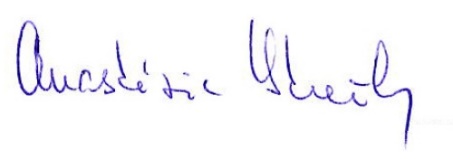                                                                                        Ing. Anastázia Strečková					             	riaditeľka školyŠkolský poriadok pre žiakov ZŠ Kráľovnej pokoja v Žiline bol prerokovaný na pedagogickej rade  dňa 2.septembra 2021 a v Rade školy a je platný pre školský rok 2021/2022. Ako  žiak Základnej školy Kráľovnej pokoja v Žilinesprávam sa slušne a priateľsky voči spolužiakom a učiteľom slušne sa obliekam a som vždy slušne upravenýpomáham druhým ,snažím sa tvoriť spoločné dobroučím sa tvorivo a kriticky myslieť a slušne vyjadriť svoj názorchránim a zveľaďujem životné prostredie, majetok školy a osobné vecichránim a šírim dobré meno školy